April 24, 2023Confidence in the economy continues to grow Business cycle survey – April 2023The composite confidence indicator (economic sentiment indicator) – in the basis index form – increased by 3.3 points compared to March to 97.2, with the same developments of its components. The business confidence indicator increased by 2.8 percentage points to 98.0 and the consumer confidence indicator increased by 5.8 points to 92.9.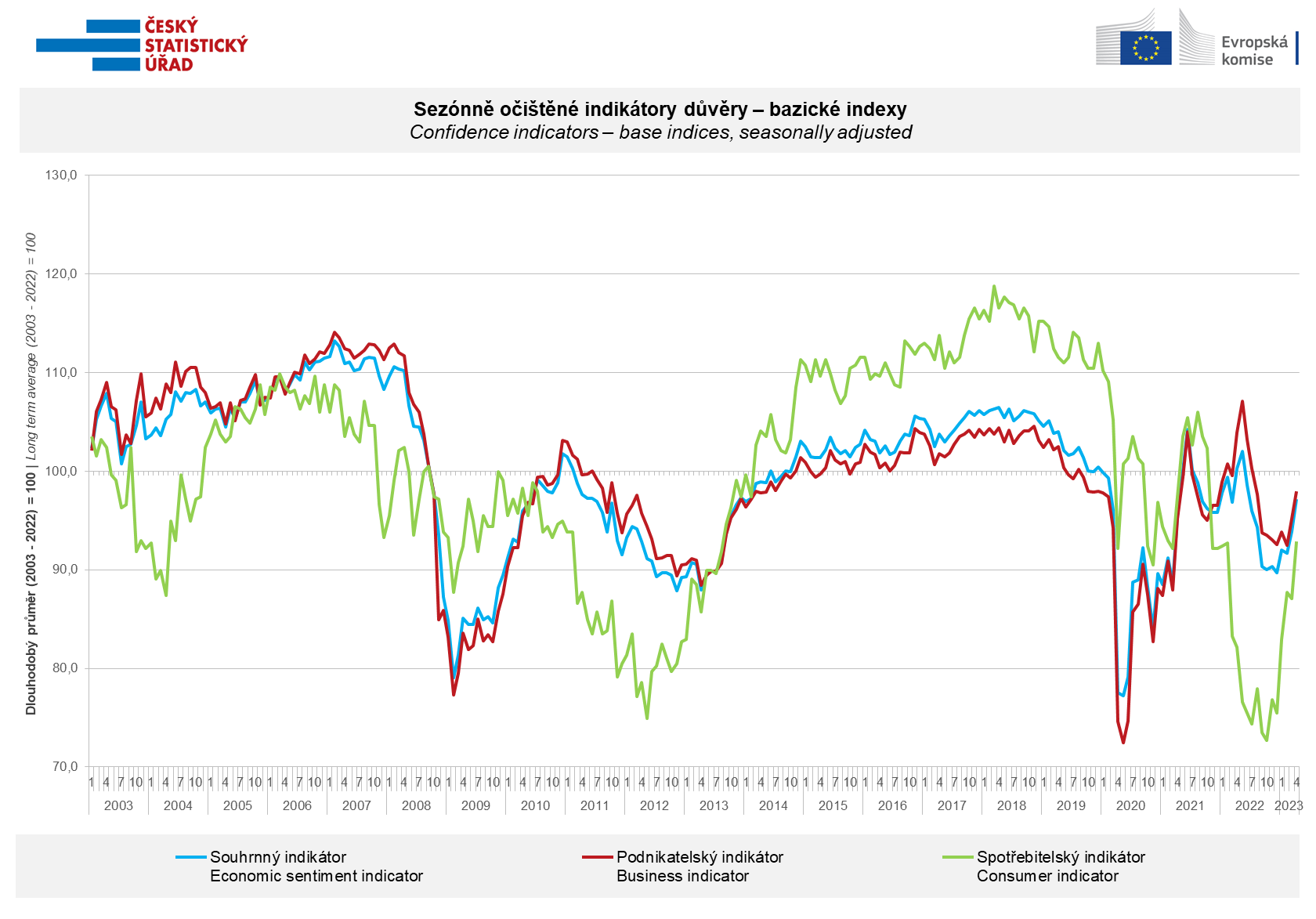 Confidence in the economy among entrepreneurs increased in April in all sectors, the most in industry (by 4.6 points), in which it also returned to its long-term average after ten months. Consumer confidence in the economy increased. Compared to March, households are less worried about the deterioration of the overall economic situation and rate their current financial situation slightly better compared to the previous twelve months. At the same time, the number of consumers expecting a worsening of their financial situation in the next 12 months decreased. The share of respondents who believe that the current time is not suitable for making large purchases decreased slightly m-o-m.***More detailed information on the development of business and consumer confidence can be found in the supplementary information to the RI business surveys.Notes:Responsible manager:	Juraj Lojka, Director of Business Statistics Coordination and Business Cycle Surveys Department, tel. +420731439291,  e-mail: juraj.lojka@czso.czContact person:	Jiri Obst, Head of Business Cycle Surveys Unit, tel. +420604815440, e-mail: jiri.obst@czso.czData source:	CZSO business survey, Data Collect consumer survey (https://www.datacollect.cz)Data collection date:	Business part: April 17, 2023	Consumer part: April 17, 2023Next News Release:	May 24, 2023This press release wasn´t edited for language.Detailed time series of Balances and basicindices of confidence indicators:                    https://www.czso.cz/csu/czso/kpr_ts Business and Consumers Surveys are co-financed by grant agreements of the European Commission DG ECFIN.https://ec.europa.eu/info/business-economy-euro/indicators-statistics/economic-databases/business-and-consumer-surveys_enLink to European database: https://ec.europa.eu/eurostat/web/euro-indicators/business-and-consumer surveysAnnex:Additional information to NR Business cycle surveyTable  Confidence Indicators – basic indicesGraph 1 Confidence indicators – base indices, seasonally adjusted (2003–2023)Graph 2.1 Confidence Indicators for industry, construction, trade, and in selected services – base indices, seasonally adjusted (2003–2023)Graph 2.2 Balances of seasonally adjusted confidence indicators for industry, construction, trade, and in selected services (2003–2023)Graph 3 Economic Sentiment Indicators – international comparison, seasonally adjusted (2007-2023)Graph 4 Production Capacity Utilisation in Manufacturing Industry (2003-2023)Graph 5 Limits of Production in Industry (2005-2023)Graph 6 Limits of Production in Construction (2005-2023)Graph 7 Limits of Production in Selected Services (2005-2023)